Publicado en  el 25/03/2015 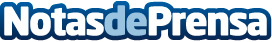 Si la industria del automóvil fuera un país, sería la sexta economía mundialDatos de contacto:Nota de prensa publicada en: https://www.notasdeprensa.es/si-la-industria-del-automovil-fuera-un-pais_2 Categorias: Inteligencia Artificial y Robótica Automovilismo Industria Automotriz http://www.notasdeprensa.es